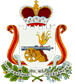 АДМИНИСТРАЦИЯ КРУТОВСКОГО СЕЛЬСКОГО ПОСЕЛЕНИЯРАСПОРЯЖЕНИЕ       от 19.01.16    №3-р      О проведении инвентаризации    муниципального имущества    В соответствии с Правилами учета муниципального имущества муниципального образования Крутовское сельское поселение, утвержденные постановлением Администрации от 08.04.2013 №11 :1. Перед составлением годового бухгалтерского отчета провести инвентаризацию  муниципального имущества, находящегося в собственности  сельской  Администрации.Для проведения инвентаризации создать комиссию в составе трех человек:Васильева О.Н.- менеджер Администрации Крутовского сельского      поселения, Пастухова Т.А.- депутат Совета депутатов Крутовского сельского поселения, Зенкова В.А.    - депутат Совета депутатов Крутовского сельского поселения.2.      Контроль за исполнением данного распоряжения оставляю за собой.Глава муниципального образованияКрутовское сельсклое поселение                                      М.В.Васильева